                                June 8 - June 9, 2019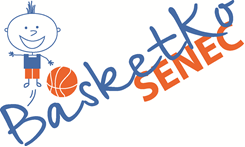 The international basketball tournament for the Under 12 category (boys born in 2007 or younger). The tournament is supported by Slovak Basketball Association.ApplicationTeam (club): 			            …………………………………………	Category:                                	        boys born in 2007 or youngerAddress of the club:			…………………………………………Web page:			            …………………………………………Person to be contacted: 	            …………………………………………Phone number:	                        …………………………………………E-mail:  	                                    …………………………………………Participation fees & mealsTournament participation fee: 60 EUR per team (gym rental, referees, awards, drinks)Accommodation: 15 EUR per person per nightMeals: breakfast - 4 EUR, lunch - 6 EUR, dinner - 5 EURBank transfer payment – Please state the name of your club in your transfer.Account number: SK91 0900 0000 0051 1396 5629										Players total: .......…      Staff total: ........…The meal plan is going to cover the exact number of staff total and players total provided in this table.Please be so kind to send us a logo of your club and a picture of your team in  .jpg, .pdf, .png.Contact informationAll the updates will be posted at: www.gabbo-gabko.sk, https://www.facebook.com/gabbo.gabko/. Ing. Gabriela Rebrošová, mobil: +421948948144, grebrosova@gmail.comRosterTeam (club):Players:Staff:QuantityAccommodationAccommodationMeals 7.6.2019Meals                       8.6.2019Meals                       8.6.2019Meals                       8.6.2019Meals9.6.2019Meals9.6.2019Meals9.6.20197.6.20198.6.2019dinnerbreakfastlunchdinnerbreakfastlunchdinnerPlayersStaffTotalOrd.SurnameFirst namePlayer numberDate of birth1.2.34.5.6.7.8.9.10.11.12.13.14.15.16.Ord.SurnameFirst nameJob title1.2.34.